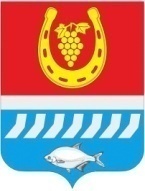 администрациЯ Цимлянского районаПОСТАНОВЛЕНИЕ__.04.2022    	                                  № ___                                         г. ЦимлянскО внесении изменений в постановление Администрации Цимлянского района от 02.12.2020 № 909 «Об утверждении Совета по опеке и попечительству над недееспособными или ограниченно дееспособными совершеннолетними гражданами, а также патронажу над дееспособными гражданами в Цимлянском районе»В связи с кадровыми изменениями, Администрация Цимлянского районаПОСТАНОВЛЯЕТ:1. Внести в приложение № 2 к постановлению Администрации Цимлянского района от 02.12.2020 № 909 «Об утверждении Совета по опеке и попечительству над недееспособными или ограниченно дееспособными совершеннолетними гражданами, а также патронажу над дееспособными гражданами в Цимлянском районе» следующие изменения:1.1. Вывести из состава Совета Малую Аллу Юрьевну – заместителя заведующего отделом образования Администрации Цимлянского района, члена Совета.1.2. Ввести в состав Совета Мололкину Татьяну Ивановну – заместителя заведующего отделом образования Администрации Цимлянского района, членом Совета.1.3. Вывести из состава Совета Березу Ольгу Сергеевну – специалиста первой категории управления социальной защиты населения муниципального образования «Цимлянский район» Ростовской области, секретаря Совета.1.4. Ввести в состав Совета Малую Аллу Юрьевну — ведущего специалиста управления социальной защиты населения муниципального образования «Цимлянский район» Ростовской области, секретарем Совета.2. Контроль за выполнением постановления возложить на заместителя главы Администрации Цимлянского района по социальной сфере Кузину С.Н.Глава Администрации Цимлянского района                                                                        В.В. СветличныйПостановление вносит управление социальной защиты населения